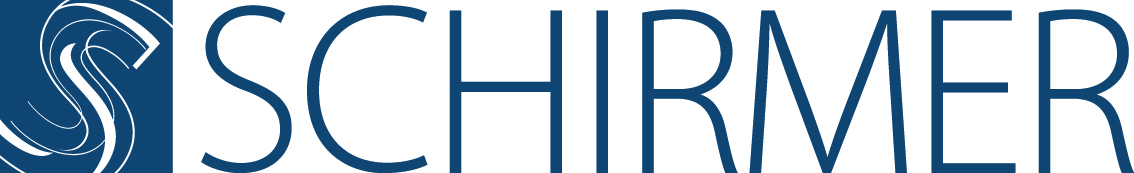 Dienstnehmer Stammblatt AbmeldungIch bestätige, dass die oben angeführten Daten richtig sind.Unterschrift DienstgeberFirma (Dienstgeber):Dienstnehmer:Letzter Arbeitstag:Abmeldegrund: ○ Kündigung Dienstgeber	○ Kündigung Dienstnehmer○ einvernehmliche Lösung	○ Zeitablauf○ Auflösung während Probezeit (DG)	○ Auflösung während Probezeit (DN)○ andere: 	Die auszubezahlenden Urlaubstage betragen 		 Tage.Die auszubezahlenden Überstunden betragen 		 Stunden.